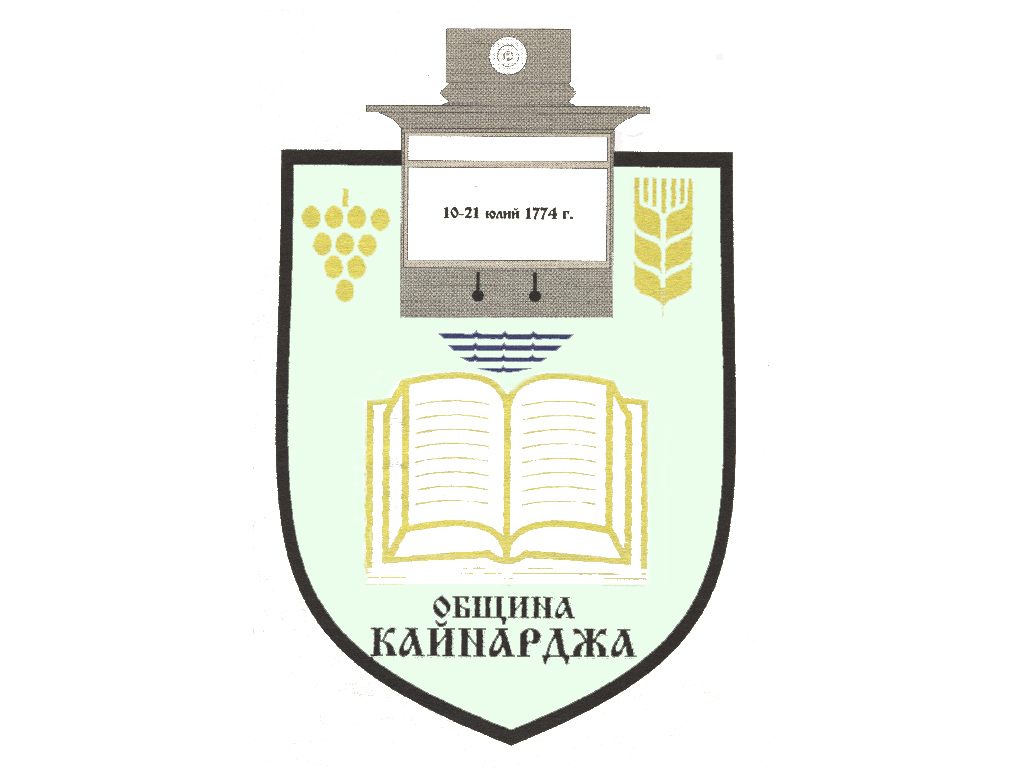 ДООБЩИНСКИ СЪВЕТ КАЙНАРДЖАДОКЛАДНА ЗАПИСКАОт Любен Жеков Сивев – Кмет на община КайнарджаОТНОСНО: Приемане на средносрочната бюджетна прогноза на община Кайнарджа за периода 2025 – 2027 годинаУважаеми господин Председател, дами и господа общински съветници,	Съгласно Решение № 71 на Министерския съвет от 01 февруари 2024 г. за бюджетна процедура 2025 г., на основание чл. 83, ал. 1 от Закона за публичните финанси, указанията за подготовката и представянето на бюджетните прогнози на първостепенните разпоредители с бюджет за периода 2025-2027 г. изпратени с писмо на Министерство на финансите БЮ № 1 от 19.02.2024 г. и Наредбата за условията и реда за съставяне на тригодишна бюджетна прогноза за местните дейности и реда за съставяне, обсъждане, приемане, промяна,  изпълнение и отчитане на бюджета на община Кайнарджа беше разработена бюджетната прогноза за периода 2025-2027 г. на община Кайнарджа.	На основание чл. 21, ал. 1, т. 6 и т. 12, чл. 27, ал. 4 и ал. 5 и във връзка с чл. 52, ал. 1 от Закона за местното самоуправление  и  местната администрация,  чл. 83, ал. 2  от Закона за публичните финанси, Решение № 71 на Министерския съвет от 01 февруари 2024 г. за бюджетната процедура за 2025 г., указанията за подготовката и представянето на бюджетните прогнози на първостепенните разпоредители с бюджет за периода 2025-2027 год. изпратени с писмо на Министерство на финансите БЮ № 1 от 19.02.2024 г. и  Наредбата за условията и реда за съставяне на тригодишна бюджетна прогноза за местните дейности и реда за съставяне, обсъждане, приемане, промяна, изпълнение и отчитане на бюджета на община Кайнарджа, предлагам Общински съвет да приеме следното –Р Е Ш Е Н И Е:	1. Одобрява средносрочна бюджетна прогноза на община Кайнарджа за периода 2025 – 2027 г. на постъпленията от местни приходи и на разходите за местни дейности, съгласно приложение № 8, неразделна част от настоящото решение	2. Одобрява прогнозите по Приложения № 1, 3в, 6г и 8а неразделна част от настоящото решение. ЛЮБЕН СИВЕВКмет на Община Кайнарджа